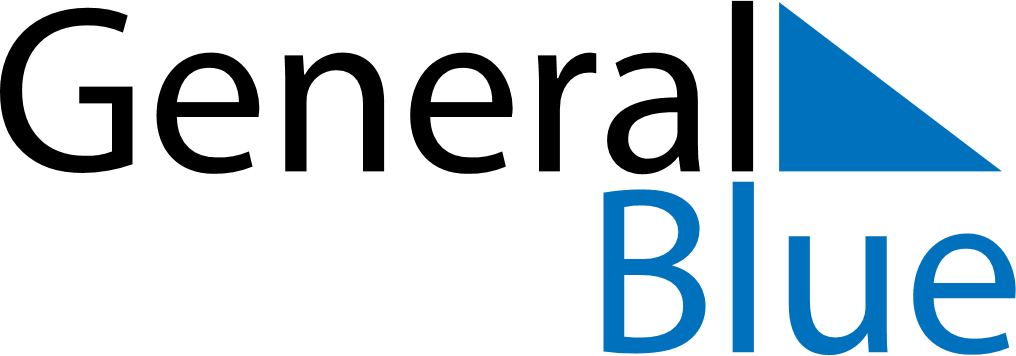 Botswana 2030 HolidaysBotswana 2030 HolidaysDATENAME OF HOLIDAYJanuary 1, 2030TuesdayNew Year’s DayJanuary 2, 2030WednesdayNew Year’s HolidayApril 19, 2030FridayGood FridayApril 20, 2030SaturdayEaster SaturdayApril 21, 2030SundayEaster SundayApril 22, 2030MondayEaster MondayMay 1, 2030WednesdayLabour DayMay 12, 2030SundayMother’s DayMay 30, 2030ThursdayAscension DayJuly 1, 2030MondaySir Seretse Khama DayJuly 15, 2030MondayPresident’s DayJuly 16, 2030TuesdayPresident’s Day HolidaySeptember 30, 2030MondayBotswana DayDecember 25, 2030WednesdayChristmas DayDecember 26, 2030ThursdayFamily Day